                                                                       О Т Ч Е Т первенства МР Ишимбайский район по  футболу, полуфинал  в зачет сельских спортивных игр 2015г, посвященный 70-летию победы в ВОВ и 75-летию основания г.Ишимбая между СП Петровский сельсовет и Сайрановский сельсовет .                                                                                       Наименование спортивного  мероприятия : Полуфинальная встреча  по футболу МР Ишимбайский район между СП Петровский сельсовет и Сайрановский сельсовет,  в зачет сельских спортивных среди сельсоветов 2015г, посвященный 70-летию победы в ВОВ и 75-летию основания г.Ишимбая.                                                                                                                                                                                                                   Дата проведения : 26.08. 2015 год.                                                                                                  Начало соревнования:    18.00 Место проведения : стадион с. Петровское.Количество команд принявших участие :    2команды.(СП Сайрановский сельсовет и  СП Петровский сельсовет).                                                                                                                Сведения по произошедшим несчастным случаям и травмам .                                           Травм и ЧП не случилось. Общее построение.                                   Начало игры.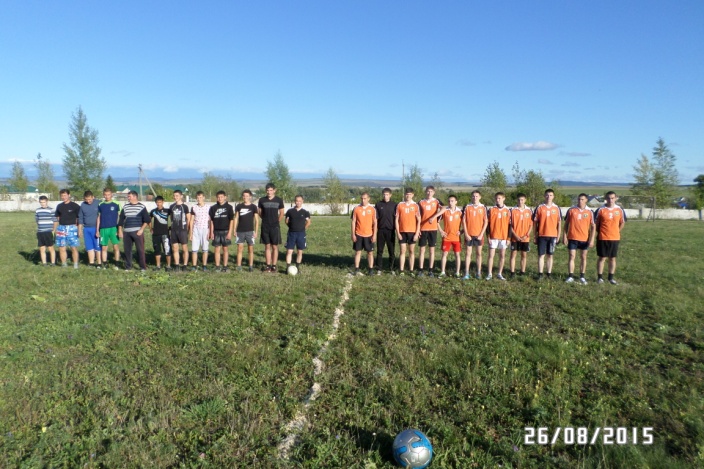 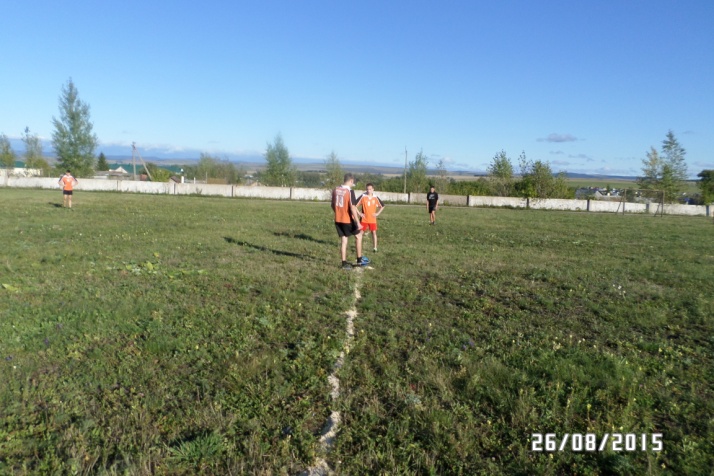 Игра.    Первый тайм 1:0 в пользу СП Петровсский сельсовет .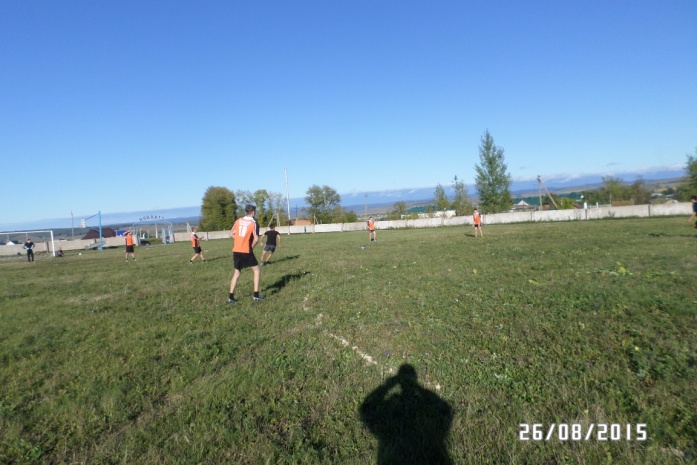 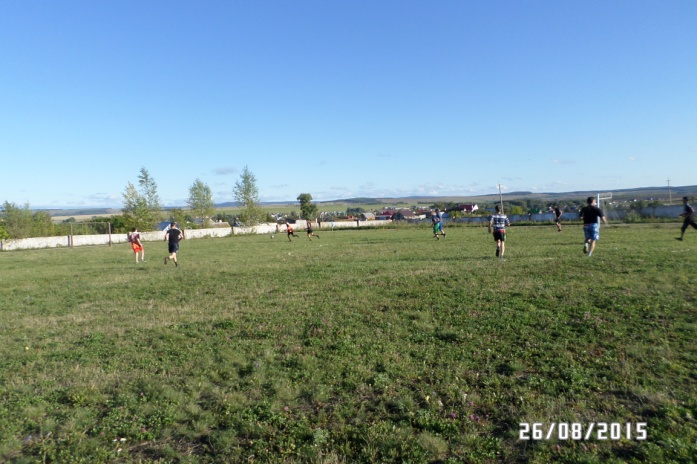 19 минута .забил Саяхов Руслан.Второй тайм .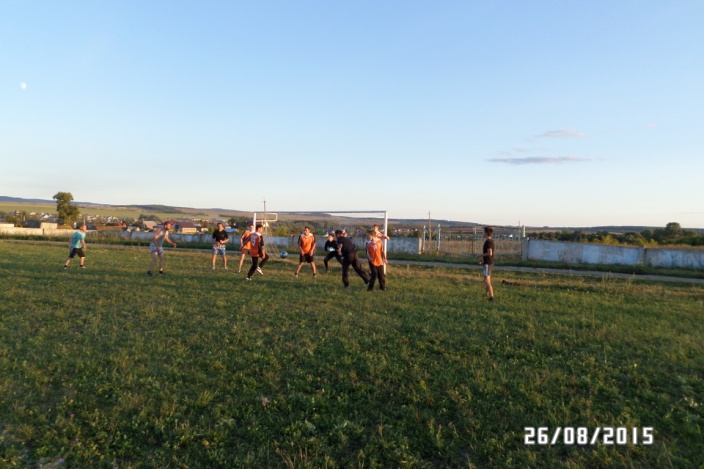 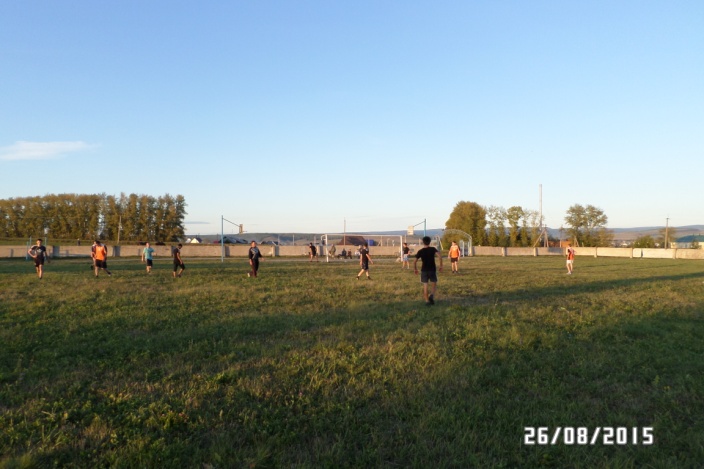 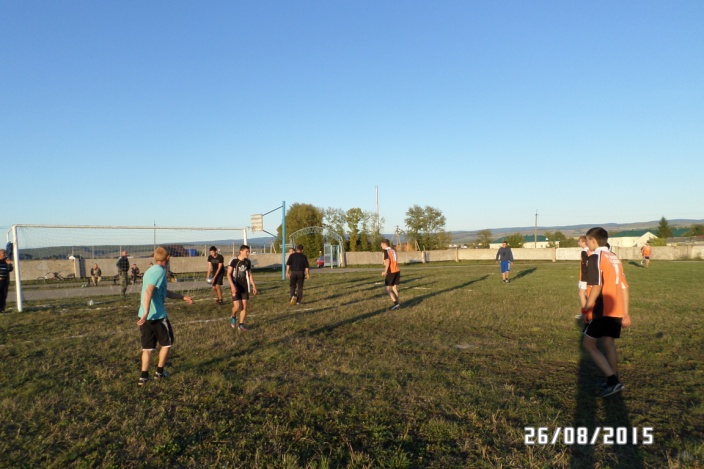 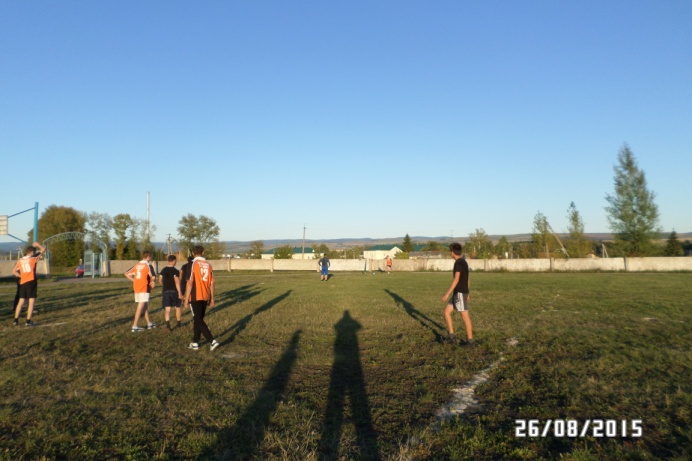 Окончание игры.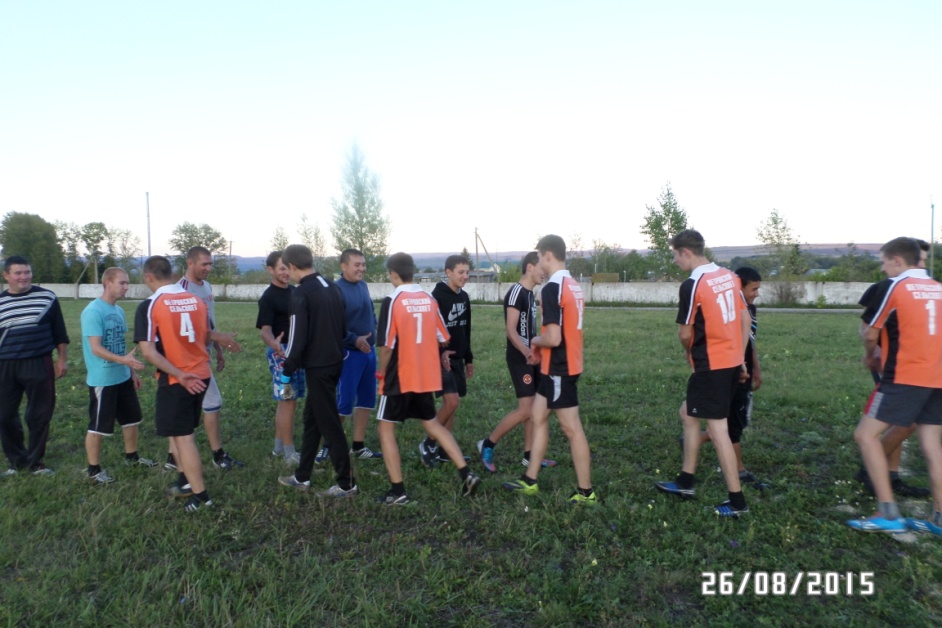 Общий счет 6:0 в пользу СП Петровский сельсовет.Забитые голы:Саяхов Руслан-19 мин.Мукменов Ильмир:-24мин.Саяхов Руслан:-32 мин. Ерошенко Никита:-36 мин.Саяхов Рустам:- 39 мин.Умергалин Загир:-автогол-42 мин.Отчет составил методист по спорту Жуков Н. А.